“Fight the Power” Project DirectionsFor this project, you will be participating in Cavalier Activism Day.You're asking yourself, "What the heck is Cavalier Activism Day?" Well, you're going to choose an area of focus. Then, you are going to research and take notes: MLA style. Then, you'll put together something for each Fight the Power writing choice. After you finish your projects, you will put them together in a DISPLAY that will be graded by me, your peers, and other teachers. All the details are contained in this PACKET.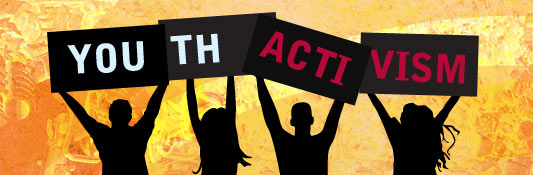 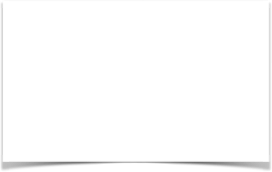 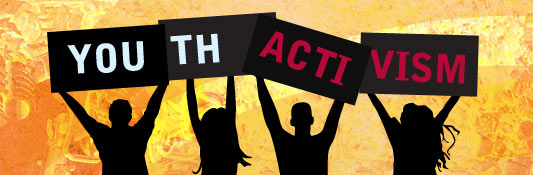 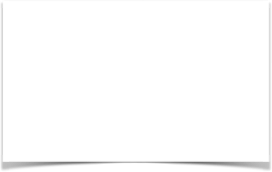 Writing OptionsThere are THREE (3) Writing Option Categories for you to choose from. Choose ONE (1) from EACH category to successfully complete this project.Sources-100 Points, Category 1 & 3-300 pWriting OptionsChoose ONE (1) from EACH category!Category 1: Print Media: must be 1000 words-Must use at least 2 MLA sources and on your blog.News/Magazine Article, Obituary, Letter to the Editor, Advice Column, Brochure, Poetry Chapbook, Song or Recorded Speech, Restaurant Menu, or Ransom Note.Category 2: Visual Display: Must be created BY YOUAdvertisement, Political Cartoon, Book Jacket/CD Cover, Invitation, Descriptive Poster, Picture/Photograph Collection, Map, or Collage.Category 3: Research Paper: Mode: Research writing with facts cited with at least 7 sources.Audience: The Carman-Ainsworth Community and those affected by the problem you choose.Purpose: To explain a problem in your community and describe possible solutions. You can use the activism focus you have had all semester if you choose, but it is not required.Situation: A long research paper (in pages that means 6-8 pages), problem solution organization that uses 7 sources, uses quotes and summaries of facts, cites material, MLA formatting for pages, Works Cited page, NO plagiarism by accident or intentionally, and turn in ON TIME (beginning of the hour for full credit-papers after the start of class by 2:15 PM are half credit).